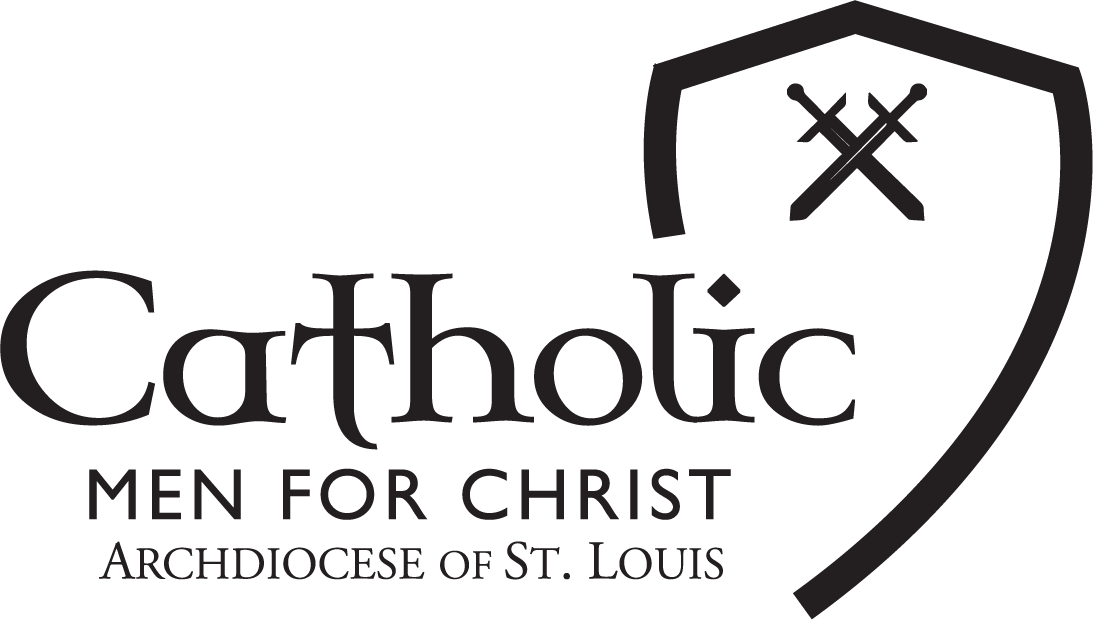 Vendor / Merchant Registration FormCatholic Men for Christ Conference - February 18, 2023Vendors must be approved by diocese staff. Table space is limited.Vendors / merchants may rent multiple table spaces. Vendors may also purchase lunch for the event.Table (space 6’) $75.00 each. Table workers who are not attending the conference may purchase a lunch for $10.00.Registration form must be received by January 20, 2023 in order to be considered. Complete all fields.Name of Organization _________________________________________________________________Reason/purpose of space request (if not sales): ___________________________________________ Merchandise being sold, other relevant information: _____________________________Organization Mailing AddressStreet Address _________________________________________________________________State________________________ Zip Code______________________________Contact PersonFirst Name___________________ Last Name________________________Phone___________________ Email__________________________Number of tables requested ________ Lunches (table workers not attending conference _________Total Payment (tables x $75 + Lunches x $10) ____$85.00________________Email completed form to Tammy Chumley:  evangelization@archstl.orgAfter approval a confirmation email will be sent to the contact person listed on the form.  Do not send payment before vendor confirmation email is received.After approved send payment and a printed copy of email confirmation to: Catholic Men For Christ20 Archbishop May Drive St. Louis, MO  63119Payment must be received by February 1, 2023.Vendor / Merchant set up information will be emailed the week of February 7th, 2023.